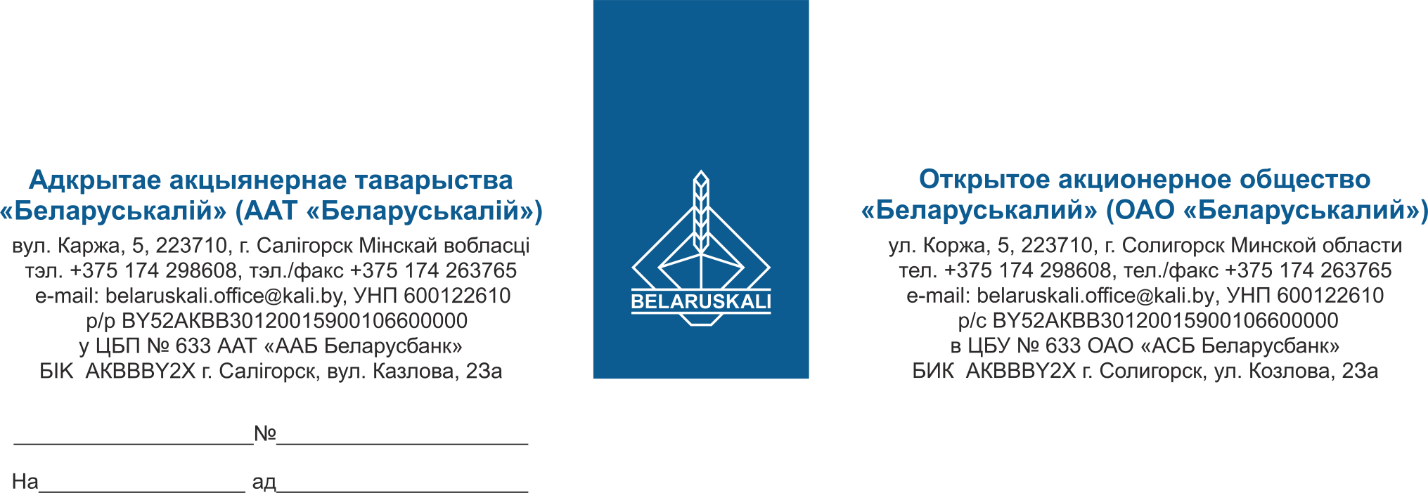 Руководителю организацииО предоставлении предложенияВ рамках процедуры закупки путем изучения конъюнктуры рынка, прошу Вас предоставить технико-коммерческое предложение на поставку подшипников:Ваше предложение просим направить в наш адрес по e-mail: mto@kali.by, копия: nkk@kali.by не позднее 16-00 часов 24.04.2024.И.о. зам. начальника управления МТО ОАО «Беларуськалий»	                         	                                       Д.А. ДубинИсп.  Нагорная К.К. +375-174-298058№ лотаНаименованиеКол-во, шт.1Подшипник 1603055000Требования к предмету закупки:полное соответствие технических характеристик предлагаемого товара заявленному; совместимость с действующим оборудованием;соответствие техническим условиям завода-изготовителя;предлагаемый товар должен быть новым, не ранее 2024 года выпуска.Требования к предмету закупки:полное соответствие технических характеристик предлагаемого товара заявленному; совместимость с действующим оборудованием;соответствие техническим условиям завода-изготовителя;предлагаемый товар должен быть новым, не ранее 2024 года выпуска.Требования к предмету закупки:полное соответствие технических характеристик предлагаемого товара заявленному; совместимость с действующим оборудованием;соответствие техническим условиям завода-изготовителя;предлагаемый товар должен быть новым, не ранее 2024 года выпуска.Техническая часть предложения обязательно должна содержать:полное техническое описание и техническую документацию (описания, характеристики, каталоги, чертежи и иное) предлагаемых к поставке товаров;информацию о производителе и стране происхождения товара.Техническая часть предложения обязательно должна содержать:полное техническое описание и техническую документацию (описания, характеристики, каталоги, чертежи и иное) предлагаемых к поставке товаров;информацию о производителе и стране происхождения товара.Техническая часть предложения обязательно должна содержать:полное техническое описание и техническую документацию (описания, характеристики, каталоги, чертежи и иное) предлагаемых к поставке товаров;информацию о производителе и стране происхождения товара.Коммерческое предложение должно содержать следующую информацию:цена за единицу, без НДС;наименование валюты ценового предложения: для резидентов Республики Беларусь белорусские рубли, для нерезидентов Республики Беларусь - валюта согласно законодательству страны участника процедуры;срок поставки: не позднее 15.05.2024 (предложения с иным сроком поставки к рассмотрению не принимаются);условия поставки: для резидентов ТС ЕАЭС – склад № 26                                     ОАО «Беларуськалий» (промышленная площадка 1РУ), для нерезидентов ТС ЕАЭС – DAP Солигорск;условия оплаты: допускается оплата по факту поставки товара на склад Покупателя в течение не менее 45 календарных дней;гарантийный срок: не менее 12 месяцев с даты поставки; срок действия предложения: не менее 20 календарных дней.Для участника, являющегося производителем:заверенные участником копии документов, подтверждающих, что участник является производителем закупаемого товара (сертификаты, ТУ и др.).Для участника, не являющегося производителем:копия договора (соглашения) с производителем, подтверждающего, что участник является сбытовой организацией (официальным торговым представителем) производителя, копия документа, подтверждающего, что предлагаемый к поставке товар производится данным производителем (сертификат, паспорт, ТУ, иные документы).Коммерческое предложение должно содержать следующую информацию:цена за единицу, без НДС;наименование валюты ценового предложения: для резидентов Республики Беларусь белорусские рубли, для нерезидентов Республики Беларусь - валюта согласно законодательству страны участника процедуры;срок поставки: не позднее 15.05.2024 (предложения с иным сроком поставки к рассмотрению не принимаются);условия поставки: для резидентов ТС ЕАЭС – склад № 26                                     ОАО «Беларуськалий» (промышленная площадка 1РУ), для нерезидентов ТС ЕАЭС – DAP Солигорск;условия оплаты: допускается оплата по факту поставки товара на склад Покупателя в течение не менее 45 календарных дней;гарантийный срок: не менее 12 месяцев с даты поставки; срок действия предложения: не менее 20 календарных дней.Для участника, являющегося производителем:заверенные участником копии документов, подтверждающих, что участник является производителем закупаемого товара (сертификаты, ТУ и др.).Для участника, не являющегося производителем:копия договора (соглашения) с производителем, подтверждающего, что участник является сбытовой организацией (официальным торговым представителем) производителя, копия документа, подтверждающего, что предлагаемый к поставке товар производится данным производителем (сертификат, паспорт, ТУ, иные документы).Коммерческое предложение должно содержать следующую информацию:цена за единицу, без НДС;наименование валюты ценового предложения: для резидентов Республики Беларусь белорусские рубли, для нерезидентов Республики Беларусь - валюта согласно законодательству страны участника процедуры;срок поставки: не позднее 15.05.2024 (предложения с иным сроком поставки к рассмотрению не принимаются);условия поставки: для резидентов ТС ЕАЭС – склад № 26                                     ОАО «Беларуськалий» (промышленная площадка 1РУ), для нерезидентов ТС ЕАЭС – DAP Солигорск;условия оплаты: допускается оплата по факту поставки товара на склад Покупателя в течение не менее 45 календарных дней;гарантийный срок: не менее 12 месяцев с даты поставки; срок действия предложения: не менее 20 календарных дней.Для участника, являющегося производителем:заверенные участником копии документов, подтверждающих, что участник является производителем закупаемого товара (сертификаты, ТУ и др.).Для участника, не являющегося производителем:копия договора (соглашения) с производителем, подтверждающего, что участник является сбытовой организацией (официальным торговым представителем) производителя, копия документа, подтверждающего, что предлагаемый к поставке товар производится данным производителем (сертификат, паспорт, ТУ, иные документы).